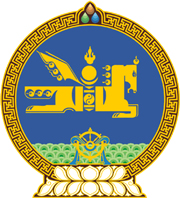 МОНГОЛ  УЛСЫН  ХУУЛЬ2017 оны 02 сарын 02 өдөр				                       Төрийн ордон, Улаанбаатар хотЭРҮҮГИЙН ХУУЛЬ /Шинэчилсэннайруулга/-Д ӨӨРЧЛӨЛТОРУУЛАХ ТУХАЙ1 дүгээр зүйл.Эрүүгийн хууль /Шинэчилсэн найруулга/-ийн 4.5 дугаар зүйлийн 2 дахь хэсгийн “байгалийн гамшигт” гэснийг “гамшигт” гэж өөрчилсүгэй.2 дугаар зүйл.Энэ хуулийг Гамшгаас хамгаалах тухай хууль /Шинэчилсэн найруулга/ хүчин төгөлдөр болсон өдрөөс эхлэн дагаж мөрдөнө.МОНГОЛ УЛСЫН ИХ ХУРЛЫН ДАРГА 					М.ЭНХБОЛД